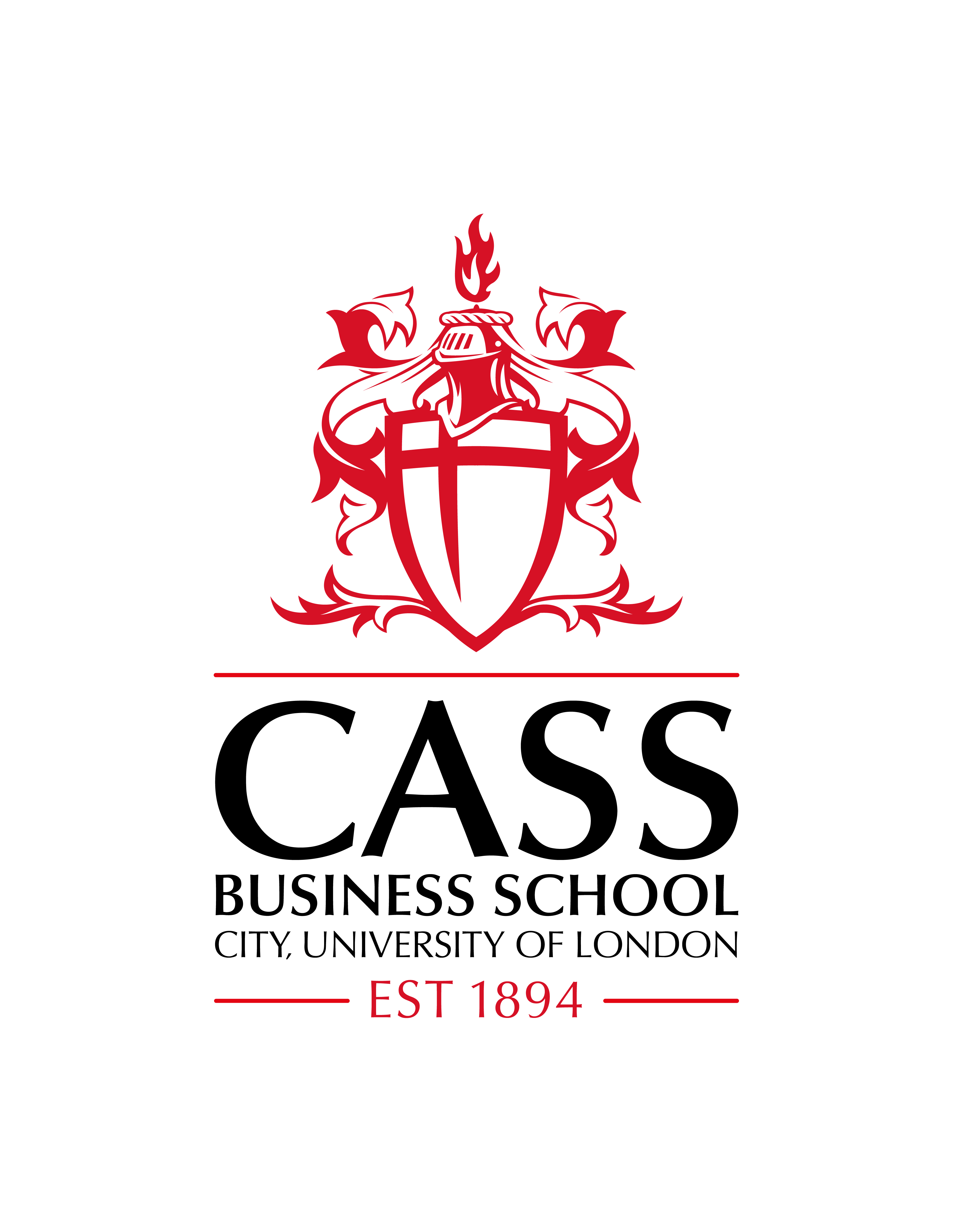 Please return the form to:MBA Admissions Office106 Bunhill RowLondon EC1Y 8TZUnited KingdomTel: +44 (0)20 7040 8607/8 Fax: +44 (0)20 7040 8898Alternatively you can email the form to: mba-admissions@city.ac.ukMBA PROGRAMMEReference FormAPPLICANT’S NAME:The above named has quoted you as a referee in his/her application to the MBA programme at .REFEREE’S NAME:We are very grateful for your assistance, as selection from the pool of applicants is extremely difficult. Your comments will be an important contribution in assessing the applicant and will be treated in the strictest confidence. Please let us know if you would like this reference to be acknowledged.How long have you known the applicant and in what capacity?What do you consider to be the applicant’s main strengths and weaknesses?It would be very helpful if you would rank the applicant relative to his/her peer group (i.e. relative to other graduates you employ, to fellow undergraduates, to fellow post-graduates etc.)Peer group for comparison:What is your opinion of the applicant’s suitability for an MBA programme?Is there any other information which you feel is relevant?Please continue on a separate sheet if necessary.                           (surname)                                                     (first/given names)% rating in peer groupOutstandingTop 5%ExcellentTop 10%Very GoodTop 25%GoodTop 40%AverageBelow AverageNot KnownIntellectual/ AcademicCapacityCapacity for fluent and logical communicationOralIn writingAbility to work hardPerseveranceLeadershipCreativityWarmth/social skillsName and position:Name and position:Address:Address:Tel: Fax: Fax: e-mail: Referee’s signature:                                                             Date: 